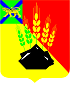 ДУМАМИХАЙЛОВСКОГО МУНИЦИПАЛЬНОГО  РАЙОНА  Р Е Ш Е Н И Е с. Михайловка31.03.2022 г.	                                                                               № 204О награждении Почетной грамотой ДумыМихайловского муниципального района        Руководствуясь  Положением  «О Почетной грамоте и Благодарственном письме Думы Михайловского муниципального района», утвержденным  решением  Думы  Михайловского  муниципального  района № 111 от 25.08.2016 года, Уставом Михайловского муниципального района и на основании ходатайств: и.о. начальника управления по вопросам образования администрации Михайловского муниципального района, директора разрезоуправления «Новошахтинское» - филиала общества с ограниченной ответственностью «Приморскуголь», и.о. главного врача КГБУЗ «Михайловская ЦРБ», начальника ПУ «Михайловский»,  Дума Михайловского муниципального районаР Е Ш И Л А:Наградить Почетной грамотой Думы Михайловского муниципального района за многолетний и добросовестный труд, ответственное выполнение своих должностных обязанностей и в связи с празднованием Международного женского дня 8 Марта:      1.1.Галинович Ирину Нестеровну - секретаря учебной части муниципального бюджетного общеобразовательного учреждения «Средняя общеобразовательная школа с. Первомайское» Михайловского муниципального района;      1.2. Шестопал Светлану Александровну - экономиста по планированию разрезоуправления «Новошахтинское» - филиала общества с ограниченной ответственностью «Приморскуголь»;       1.3. Мартышеву   Валентину Яковлевну - учителя английского языка  муниципального бюджетного общеобразовательного учреждения «Средняя общеобразовательная школа с. Ивановка» Михайловского муниципального района.       1.4. Тимохину  Валентину Васильевну - главного специалиста по кадрам администрации Михайловского сельского поселения  Михайловского муниципального района;       1.5. Сизову Ирину Николаевну - медицинского статистика краевого государственного бюджетного учреждения здравоохранения «Михайловская ЦРБ».2. Наградить Почетной грамотой Думы Михайловского муниципального района за многолетний и добросовестный труд, ответственное выполнение своих должностных обязанностей и в связи с празднованием Дня работников жилищно-коммунального хозяйства:2.1. Егорова Владимира Николаевича – оператора очистных сооружений ПУ «Михайловский»;2.2. Краузе Виталия Ивановича – слесаря ООО «Жилсервис».2.3. Богданова Владимира Евгеньевича  - слесаря-электромонтажника 6 разряда котельной 1/31 теплового района «Михайловский» Михайловского филиала КГУП «Примтеплоэнерго»;2.4. Слезко Николая Даниловича - оператора котельной 3 разряда  котельной 1/31 теплового района «Михайловский» Михайловского филиала КГУП «Примтеплоэнерго.      3. Наградить Почетной грамотой Думы Михайловского муниципального района за добросовестный  труд, профессионализм, большой вклад в развитие культуры Михайловского муниципального района  и в связи  с празднованием Дня работника культуры:      3.1. Рыбалкину Светлану Анатольевну - библиотекаря Муниципального межпоселенческого бюджетного учреждения культуры Михайловского муниципального района «Методическое культурно-информационное объединение» с. Абрамовка.      4. Настоящее  решение вступает в силу со дня его принятия.Председатель Думы Михайловскогомуниципального района                                                                 Н.Н.Мельничук   